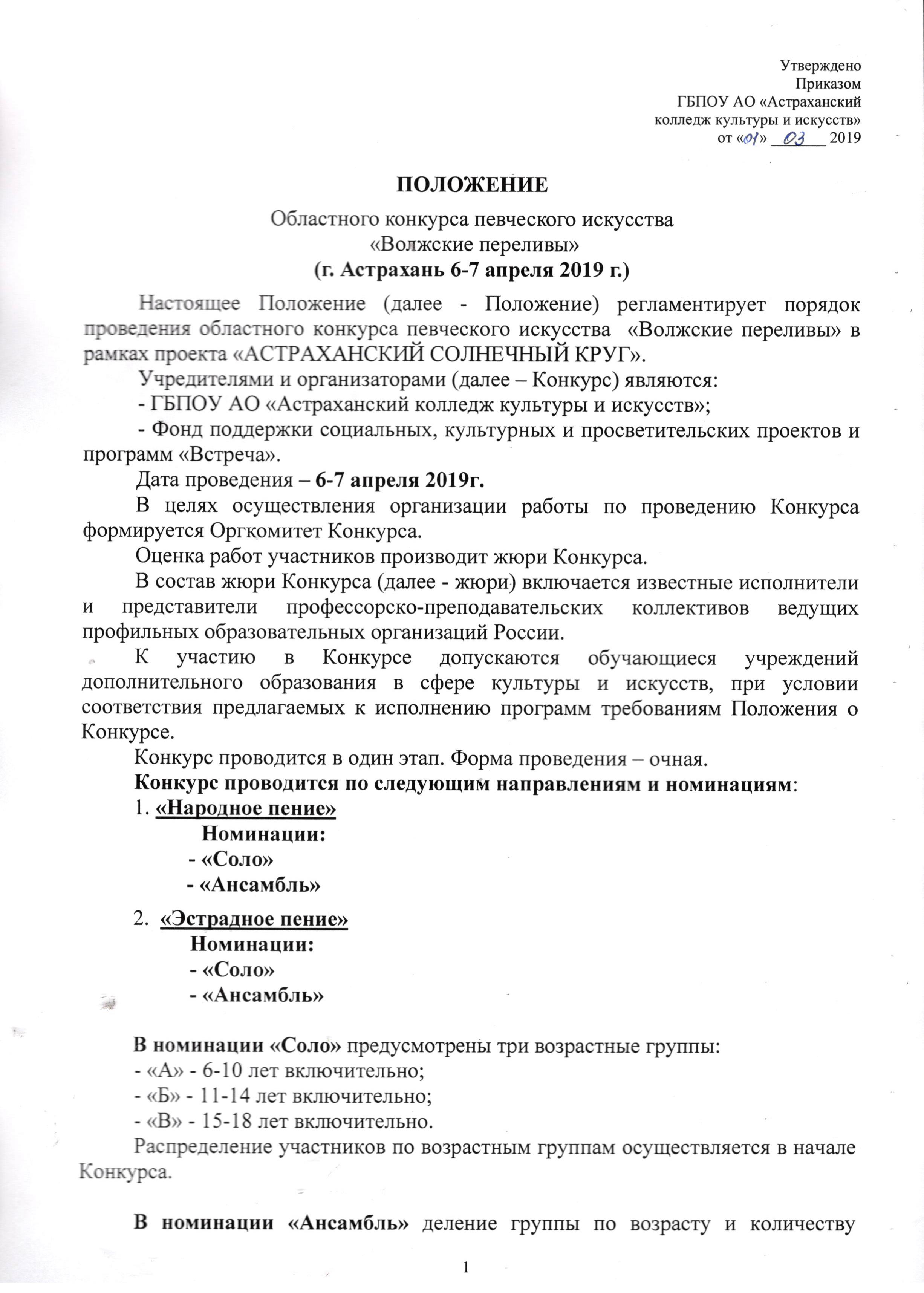 участников отсутствует.Критерии отбора победителей и призеров:а) вокальное мастерство (музыкальность, вокальные данные, технические навыки;б) актерское мастерство (пластика, эмоциональная зрелищность);в) качество используемого материала (сложность программы, трактовка музыкального произведения, художественная ценность репертуара);г) соответствие репертуара исполнительским возможностям и возрастной категории участников.Решение жюри принимается открытым голосованием простого большинства голосов, оно является окончательным и пересмотру не подлежит.Победители и призеры Конкурса награждаются дипломами лауреатов (I, II, III степеней) и дипломантов Конкурса с вручением памятных призов. Преподаватели участников Конкурса, завоевавших звания лауреатов и дипломантов, награждаются Благодарственными письмами. В рамках Конкурса будет организован мастер-класс по Народному пению. По завершению конкурса для руководителей будет организован Круглый стол.Во время Конкурса осуществляется фотосъемка и видео-аудио-запись всех выступлений участников Конкурса и заключительного концерта. Указанные материалы являются собственностью организатора Конкурса, который оставляет за собой право на их дальнейшее использование в любое время без каких-либо вознаграждений участникам.Для участия в Конкурсе претенденты отправляют заявку согласно приложениям № 1, 2 к настоящему Положению. Заявка заверяется подписью руководителя образовательного учреждения, гербовой печатью, а также подписью преподавателя участника.Последний срок подачи заявок – 27 марта 2019 г. (включительно)Заявки участников отправляются на электронный адрес: collculture30@gmail.com   К заявке прилагается согласие на обработку персональных данных, согласно приложению № 3 к настоящему Положению.Программа конкурсного выступления составляется в соответствии с программными требованиями настоящего Положения.Программные требования :1. Участники номинаций «Сольное пение» и «Ансамбль» во всех возрастных группах представляют по 2 (два) разнохарактерных произведения.2. Приветствуется исполнение произведений патриотического характера (о родине, об Астрахани, посвященных Волге, рыбацкая).3. В направлениях: - «Народное пение», «Эстрадное пение» приветствуется исполнение программы с «Живым» музыкальным сопровождением, допускается наличие музыкальных фонограмм. Участникам предоставляется 5 микрофонов.4. В случае переодевания костюма, участник выступает по мере готовности.Нарушение технических требований конкурса ведет к потере оценочных баллов, что может повлиять на решение членов жюри.Возможно участие одного исполнителя в нескольких номинациях (взнос производится за участие в каждой номинации).Оргкомитет имеет право до начала конкурсных прослушиваний отклонить заявку, не соответствующую требованиям настоящего Положения, уведомив участника, и произвести ему возврат денежных средств, уплаченных в качестве взноса за участие в Конкурсе.Организационный взнос за участие в Конкурсе устанавливается в следующих размерах:- «Соло» - 500 руб.;-  «Ансамбль» - 250 руб. с одного участника.Оплата взноса за участие осуществляется направляющими организациями либо непосредственно участниками Конкурса одновременно с подачей заявки.Реквизиты для оплаты оргвзноса указаны в приложении №4 настоящего Положения.Во избежание ситуаций ошибочного зачисления денежных средств, непоступления платежей участников Конкурса при заполнении платежных документов (в системе Сбербанк-онлайн и аналогичных системах других банков – при оплате безналичным порядком или посредством помощи специалистов банка – при оплате наличными денежными средствами) обязательно указание:- наименование учреждения,- лицевого счета учреждения в министерстве финансов Астраханской области,- кода бюджетной классификации доходов (КБК)- дополнительного кода бюджетной организации (доп. БК).В назначении платежа обязательно указывается - «Взнос за участие в конкурсе».Организационные взносы расходуются на организацию и проведение Конкурса.Оплату всех расходов, связанных с пребыванием в месте проведения Конкурса (проезд, проживание, питание и других), осуществляется направляющей стороной либо непосредственно участниками.Контакты Организатора Конкурсе:телефон/факс (8512) 52 02 07E-mail: ogoyspo.ayk@mail.ru Сайт в сети «Интернет»: www.astrcolcult.ruПриложение № 1к Положению Областного конкурса певческого искусства «Волжские переливы»ЗАЯВКА На участие в Областном конкурсе певческого искусства  «Волжские переливы»(для ансамбля)Конкурсная программа(обязательно указать паспортные данные произведения или авторов текста музыки (при наличии) и хронометраж произведения)1.________________________________________________________________________________2.________________________________________________________________________________Подписи:Руководитель учебного заведенияПреподаватель участникаПечать учебного заведения                                   М.П.Заявка заполняется на компьютере, а не от рукиК заявке прилагается Согласие на обработку персональных данных студента (учащегося)По прибытии на смотр-конкурс участниками предоставляются копии паспорта (основные страницы), свидетельств ИНН и СНИЛСПриложение № 2к Положению Областного конкурса певческого искусства «Волжские переливы»ЗАЯВКАНа участие в Областном конкурсе певческого искусства  «Волжские переливы»(для соло)Конкурсная программа(обязательно указать паспортные данные произведения или авторов текста музыки (при наличии) и хронометраж каждого сочинения)1.________________________________________________________________________________2.________________________________________________________________________________Подписи:Руководитель учебного заведенияПреподаватель участникаПечать учебного заведения                                   М.П.Заявка заполняется на компьютере, а не от рукиК заявке прилагается Согласие на обработку персональных данных студента (учащегося)По прибытии на смотр-конкурс участниками предоставляются копии паспорта (основные страницы), свидетельств ИНН и СНИЛСПриложение № 3к Положению Областного конкурса певческого искусства «Волжские переливы»СОГЛАСИЕ  на обработку персональных данных, участие в конкурсных мероприятиях,  фото/видеосъемкахЯ,___________________________________________________________________________,(Ф.И.О. участника /законного представителя несовершеннолетнего участника конкурса)проживающий (ая) по адресу:____________________________________________________________________________________________________________________________________ ,в соответствии с требованиями статьи 9 Федерального закона от 27 июля 2006 года № 152-ФЗ «О персональных данных» настоящим даю свое согласие  Государственному бюджетному профессиональному образовательному  учреждению Астраханской области «Астраханский колледж культуры и искусств», ОГРН 1023000853974  ИНН3015052769, юридический адрес : 414000, г.Астрахань, ул.Тредиаковского/ пл.Ленина/ ул.Адмиралтейская, 2/1/12   на обработку моих персональных данных/персональных данных моего ребенка (подопечного) 					(нужное подчеркнуть)_____________________________________________________________________________________________(Ф.И.О. несовершеннолетнего участника конкурса)с использованием средств автоматизации или без использования таких средств, включая сбор, систематизацию, накопление, хранение, уточнение (обновление, изменение), использование, распространение (в том числе передачу), обезличивание, блокирование, уничтожение персональных данных, с целью оказания  образовательных услуг. Перечень персональных данных, на обработку которых дается согласие:	- фамилия, имя, отчество участника конкурса;	- дата рождения участника конкурса;	- документ, удостоверяющий личность участника конкурса:	- адрес регистрации участника конкурса;	- фактическое место проживания участника конкурса;	- учебное заведение;	- контактная информация (телефон);	- данные о законном представителе несовершеннолетнего участника конкурса (степень родства / опекунство, Ф. И. О., год рождения, паспортные данные, включая место рождения, адрес регистрации, фактическое место проживания, контактная информация).	Согласие дается мною в целях:	- моего/ участия / моего ребенка  в «Областном конкурсе певческого искусства «Волжские переливы» (далее – Конкурс);	- формирования статистических и аналитических отчётов по результатам конкурса, подготовки информационных материалов, издания буклетов, информационных материалов; 	- обеспечения личной безопасности участников конкурса-фестиваля;	- обеспечения соблюдения законов и иных нормативных правовых актов.2. Я даю разрешение на то, чтобы открыто публиковались в средствах массовой информации, в т.ч. в Интернет-ресурсах в связи участием в Конкурсе моих/моего ребенка: фамилии, имени, отчества (данные становятся общедоступными), сведений о моем /участии/ ребенка в Конкурсе, результатах (занятых местах, получении грамот, свидетельств и т.д), в связи с мероприятиями  Колледжа в рамках уставной деятельности. Я согласен (сна), что Колледж вправе включать обрабатываемые персональные данные мои/ моего ребенка в списки (реестры) и отчетные формы, предусмотренные нормативными документами федеральных и региональных органов управления образованием, регламентирующими предоставление отчетных данных.3. Я принимаю на себя ответственность за мое поведение/ поведение моего ребенка (опекаемого) в ходе проведения Конкурса и возможность возникновения вследствие этого поведения последствий, которые могут отразиться на моем/ его физическом и эмоциональном состоянии, и не имею права требовать какой-либо компенсации за нанесение ущерба от  Колледжа.4. Я обязуюсь, что я /и мой ребенок буду (ем) следовать всем требованиям организаторов мероприятий, в т.ч. уполномоченных работников Колледжа, связанным с вопросами безопасности.	5. Я самостоятельно несу ответственность за личное имущество, принадлежащее мне и/или ребенку, оставленное на месте проведения Конкурса (мероприятий), и в случае его утраты  отказываюсь от права требовать компенсации от организаторов мероприятий, в том числе Колледжа.6. В случае необходимости я готов (а) воспользоваться медицинской помощью, предоставленной мне и/или моему ребенку (опекаемому) организаторами мероприятий, Колледжем.7. Я согласен(сна) с тем, что мое /участие/ моего ребенка (опекаемого) и интервью с ним и/или со мной может быть записано и показано в средствах массовой информации, а также записано и показано в целях рекламы без ограничений по времени и формату; я отказываюсь от компенсации в отношении этих материалов.8. Я предоставляю полное и исключительное право  ГБПОУ АО «Астраханский колледж культуры и искусств», юридический адрес: 414000, г.Астрахань, ул. Тредиаковского / пл.Ленина/ул.Адмиралтейская, 2/1/12,  в целях осуществления уставной деятельности: 8.1. публиковать в т.ч с использованием средств массовой информации и интернет –ресурсов  фотографии, видеоматериалы с моим/участием/ моего ребенка (опекаемого), на которых я/он (она) изображен (а), полностью или фрагментарно, в цвете или нет, под его (ее) или вымышленным именем. 	8.2. а  также предоставляю полное и абсолютное право использовать фотографии с моим/ его  изображением, видеоматериалы с моим/его участием в Конкурсе для рекламы, в печати или любых других целях, не противоречащих действующему законодательству Российской Федерации. Я отказываюсь от права вмешиваться в право Колледжа публиковать их. Я подтверждаю, что не буду оспаривать авторские и имущественные права на эти фотографии, видеоматериалы. 	Настоящее согласие действует один год с момента начала проведения конкурса.	Я подтверждаю, что, давая такое согласие, я действую по собственной воле и в своих интересах/ в интересах несовершеннолетнего.Я оставляю за собой право отозвать настоящее согласие, письменно уведомив об этом оператора.В случае получения моего письменного заявления об отзыве настоящего согласия оператор обязан прекратить обработку или обеспечить прекращение обработки персональных данных и уничтожить или обеспечить уничтожение персональных данных в срок, не превышающий 10 (десяти) календарных дней с даты поступления указанного отзыва. ______________________________ /		 ________________________________________/(подпись) 					ФИО участника/ родителя/законного представителя участникаДата «______»_________________ 20_____ г.Данные об участнике конкурса-фестиваля:_____________________________________________________________________________Ф.И.О. (полностью)дата рождения______________ место рождения_____________________________________________________________________________________________________________________документ, удостоверяющий личность:свидетельство о рождении (для лиц до 14 лет): _____________________________________________________________________________________________________________________________________________________________________ паспорт: серия_____________номер________________________дата выдачи___________________кем выдан ____________________________________________________________________адрес регистрации__________________________________________________________________________________________________________________________________________________________адрес фактического проживания______________________________________________________________________________________________________________________________________________телефон, e-mail_______________________________________________________________________Данные о законном представителе несовершеннолетнего участника конкурса:____________________________________________________________________________________Ф.И.О. (полностью) законного представителя несовершеннолетнего участника конкурсадата рождения______________ место рождения_________________________________________________________________________________________________________________________________документ, удостоверяющий личность законного представителя:серия_____________номер________________________дата выдачи___________________________кем выдан ____________________________________________________________________адрес регистрации__________________________________________________________________________________________________________________________________________________________адрес фактического проживания______________________________________________________________________________________________________________________________________________телефон, e-mail_______________________________________________________________________кем приходится несовершеннолетнему___________________________________________________Подпись _________ _______________________ дата______________________________Приложение № 4к Положению Областного конкурса певческого искусства«Волжские переливы»Реквизиты для оплаты оргвзноса*** Внимание: в л/с 20065Ч58696 между двумя цифрами «5» стоит буква «Ч»Приложение № 5к Положению Областного конкурса певческого искусства«Волжские переливы»Состав жюриОбластного конкурса певческого искусства «Волжские переливы»Направление «Народное пение»:Председатель:Тыщенко Елизавета Сергеевна - преподаватель первой квалификационной категории народно-хоровых дисциплин ПЦК сольного и хорового народного пения ГБПОУ АО «Астраханский колледж культуры и искусств» Члены жюри:Иванова Ольга Анатольевна - преподаватель первой квалификационной категории народно-хоровых дисциплин ПЦК сольного и хорового народного пения ГБПОУ АО «Астраханский колледж культуры и искусств»Маштакова Зинаида Александровна - преподаватель высшей квалификационной категории народно-хоровых дисциплин ПЦК сольного и хорового народного пения ГБПОУ АО «Астраханский колледж культуры и искусств»Направление «Эстрадное пение»:Председатель:Дубовицкая Елена Владимировна  - преподаватель высшей квалификационной категории народно-хоровых дисциплин ПЦК сольного и хорового народного пения ГБПОУ АО «Астраханский колледж культуры и искусств»Члены жюри:Бабаева Людгарда Геогриевна – Заслуженный работник культуры Российской Федерации, преподаватель высшей квалификационной категории народно-хоровых дисциплин ПЦК сольного и хорового народного пения ГБПОУ АО «Астраханский колледж культуры и искусств»Идрисова Ирина Нажиповна – председатель ПЦК социально-культурной деятельности и театральных дисциплин, преподаватель театральных дисциплин ГБПОУ АО «Астраханский колледж культуры и искусств», член жюри различных городских творческих конкурсов г. Астрахани и Астраханской  области.Название коллективаФ.И.О. участников, дата рождения________________________________________________________________________________________________________________________________________________Учебное заведениеДомашний (контактный) адрестелефонe-mailФИО преподавателя (полностью)ФИО концертмейстера Ф.И.О. участникаДата рожденияУчебное заведениеГруппа (А, Б, В)Домашний (контактный) адрестелефонe-mailФИО преподавателя (полностью)ФИО концертмейстераПолное наименованиеГосударственное бюджетное профессиональное образовательное учреждение Астраханской области  "Астраханский колледж культуры и искусств"Сокращ.наименованиеГБПОУ АО "Астраханский колледж культуры  и искусств"ИНН3015052769КПП301501001Лицевой счет20065Ч58696  (в Министерстве финансов Астраханской области)ПолучательМинистерство финансов Астраханской области  (ГБПОУ АО "Астраханский колледж культуры  и искусств" л/с 20065Ч58696)Расчетный счет40601810300003000001БанкОтделение по Астраханской области Южного главного управления Центрального банка России (Отделение Астрахань г. Астрахань)Корр/счетнетБИК041203001КБК06500000000000000130Доп. БК910000ОКТМО12701000001